     Cottontail Lodge      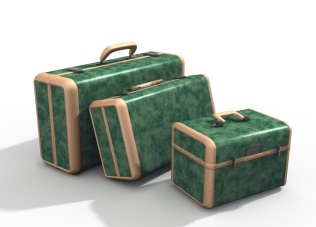 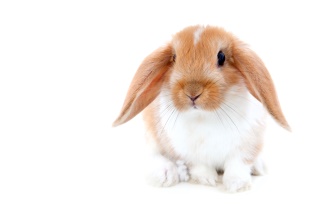 				Booking FormName of Rabbit(s)Doe             BuckDoe             BuckDoe             BuckBreed/size and colour  ofRabbit(s)AgeAgeOwners Name, Address Email addressOwners Name, Address Email addressContact Tel. Number(s)Home/WorkHome/WorkHome/WorkHome/WorkHome/WorkHome/WorkMobile Mobile Mobile Emergency Contact  & Tel. Number NameNameNameNameNameNameTel. NumberTel. NumberTel. NumberVets Contact Details Name and AddressName and AddressName and AddressName and AddressName and AddressName and AddressTelephone NumberTelephone NumberTelephone Number*Vaccinations*Please bring certificates on arrival.Please confirmYour pet has been neutered(please see terms and conditions)  NOBIVAC                                           Date given   .............................................            FILAVAC / ERAVAC (for RHD2)                       Date given   .............................................                                       NOBIVAC MYXO PLUS(new triple vaccine)                      Date given   .............................................   Please tick to confirm                                                                                           Date                                                                     of neutering  ………………………………                                                              NOBIVAC                                           Date given   .............................................            FILAVAC / ERAVAC (for RHD2)                       Date given   .............................................                                       NOBIVAC MYXO PLUS(new triple vaccine)                      Date given   .............................................   Please tick to confirm                                                                                           Date                                                                     of neutering  ………………………………                                                              NOBIVAC                                           Date given   .............................................            FILAVAC / ERAVAC (for RHD2)                       Date given   .............................................                                       NOBIVAC MYXO PLUS(new triple vaccine)                      Date given   .............................................   Please tick to confirm                                                                                           Date                                                                     of neutering  ………………………………                                                              NOBIVAC                                           Date given   .............................................            FILAVAC / ERAVAC (for RHD2)                       Date given   .............................................                                       NOBIVAC MYXO PLUS(new triple vaccine)                      Date given   .............................................   Please tick to confirm                                                                                           Date                                                                     of neutering  ………………………………                                                              NOBIVAC                                           Date given   .............................................            FILAVAC / ERAVAC (for RHD2)                       Date given   .............................................                                       NOBIVAC MYXO PLUS(new triple vaccine)                      Date given   .............................................   Please tick to confirm                                                                                           Date                                                                     of neutering  ………………………………                                                              NOBIVAC                                           Date given   .............................................            FILAVAC / ERAVAC (for RHD2)                       Date given   .............................................                                       NOBIVAC MYXO PLUS(new triple vaccine)                      Date given   .............................................   Please tick to confirm                                                                                           Date                                                                     of neutering  ………………………………                                                              NOBIVAC                                           Date given   .............................................            FILAVAC / ERAVAC (for RHD2)                       Date given   .............................................                                       NOBIVAC MYXO PLUS(new triple vaccine)                      Date given   .............................................   Please tick to confirm                                                                                           Date                                                                     of neutering  ………………………………                                                              NOBIVAC                                           Date given   .............................................            FILAVAC / ERAVAC (for RHD2)                       Date given   .............................................                                       NOBIVAC MYXO PLUS(new triple vaccine)                      Date given   .............................................   Please tick to confirm                                                                                           Date                                                                     of neutering  ………………………………                                                              NOBIVAC                                           Date given   .............................................            FILAVAC / ERAVAC (for RHD2)                       Date given   .............................................                                       NOBIVAC MYXO PLUS(new triple vaccine)                      Date given   .............................................   Please tick to confirm                                                                                           Date                                                                     of neutering  ………………………………                                                            Is your rabbitnormally      an outdoor rabbit?    an outdoor rabbit?    an outdoor rabbit?an indoor rabbit?an indoor rabbit?Other – please stateOther – please stateOther – please stateOther – please stateDate of ArrivalTime of Arrival(please make a note of this time)Time of Arrival(please make a note of this time)Date of CollectionTime of Collection(please make a note of this time)Time of Collection(please make a note of this time)What would your rabbit prefer?                              Water Bottle        or         Water BowlWhat would your rabbit prefer?                              Water Bottle        or         Water BowlWhat would your rabbit prefer?                              Water Bottle        or         Water BowlWhat would your rabbit prefer?                              Water Bottle        or         Water BowlWhat would your rabbit prefer?                              Water Bottle        or         Water BowlWhat would your rabbit prefer?                              Water Bottle        or         Water BowlWhat would your rabbit prefer?                              Water Bottle        or         Water BowlWhat would your rabbit prefer?                              Water Bottle        or         Water BowlWhat would your rabbit prefer?                              Water Bottle        or         Water BowlWhat would your rabbit prefer?                              Water Bottle        or         Water BowlWhich Accommodation do you require?Which Accommodation do you require?   The Hollow   The Hollow   The HollowThe Warren                                      The Warren                                      The Warren                                       The Burrow The BurrowIn the Pens (The Hollow and The Warren) and The Burrow we set up with large litter trays filled with lots of hay (and straw in the winter) etc.  If you wish to bring your own blankets, vet fleece or rugs  please indicate below.  These will be placed in their accommodation at your own risk.We sometimes put the odd rug in if you require– if this could be a potential problem to your rabbit please state here.  We do not want to risk a blockage if you have a bunny that will chew things like that. In the Pens (The Hollow and The Warren) and The Burrow we set up with large litter trays filled with lots of hay (and straw in the winter) etc.  If you wish to bring your own blankets, vet fleece or rugs  please indicate below.  These will be placed in their accommodation at your own risk.We sometimes put the odd rug in if you require– if this could be a potential problem to your rabbit please state here.  We do not want to risk a blockage if you have a bunny that will chew things like that. In the Pens (The Hollow and The Warren) and The Burrow we set up with large litter trays filled with lots of hay (and straw in the winter) etc.  If you wish to bring your own blankets, vet fleece or rugs  please indicate below.  These will be placed in their accommodation at your own risk.We sometimes put the odd rug in if you require– if this could be a potential problem to your rabbit please state here.  We do not want to risk a blockage if you have a bunny that will chew things like that. In the Pens (The Hollow and The Warren) and The Burrow we set up with large litter trays filled with lots of hay (and straw in the winter) etc.  If you wish to bring your own blankets, vet fleece or rugs  please indicate below.  These will be placed in their accommodation at your own risk.We sometimes put the odd rug in if you require– if this could be a potential problem to your rabbit please state here.  We do not want to risk a blockage if you have a bunny that will chew things like that. In the Pens (The Hollow and The Warren) and The Burrow we set up with large litter trays filled with lots of hay (and straw in the winter) etc.  If you wish to bring your own blankets, vet fleece or rugs  please indicate below.  These will be placed in their accommodation at your own risk.We sometimes put the odd rug in if you require– if this could be a potential problem to your rabbit please state here.  We do not want to risk a blockage if you have a bunny that will chew things like that. In the Pens (The Hollow and The Warren) and The Burrow we set up with large litter trays filled with lots of hay (and straw in the winter) etc.  If you wish to bring your own blankets, vet fleece or rugs  please indicate below.  These will be placed in their accommodation at your own risk.We sometimes put the odd rug in if you require– if this could be a potential problem to your rabbit please state here.  We do not want to risk a blockage if you have a bunny that will chew things like that. In the Pens (The Hollow and The Warren) and The Burrow we set up with large litter trays filled with lots of hay (and straw in the winter) etc.  If you wish to bring your own blankets, vet fleece or rugs  please indicate below.  These will be placed in their accommodation at your own risk.We sometimes put the odd rug in if you require– if this could be a potential problem to your rabbit please state here.  We do not want to risk a blockage if you have a bunny that will chew things like that. In the Pens (The Hollow and The Warren) and The Burrow we set up with large litter trays filled with lots of hay (and straw in the winter) etc.  If you wish to bring your own blankets, vet fleece or rugs  please indicate below.  These will be placed in their accommodation at your own risk.We sometimes put the odd rug in if you require– if this could be a potential problem to your rabbit please state here.  We do not want to risk a blockage if you have a bunny that will chew things like that. In the Pens (The Hollow and The Warren) and The Burrow we set up with large litter trays filled with lots of hay (and straw in the winter) etc.  If you wish to bring your own blankets, vet fleece or rugs  please indicate below.  These will be placed in their accommodation at your own risk.We sometimes put the odd rug in if you require– if this could be a potential problem to your rabbit please state here.  We do not want to risk a blockage if you have a bunny that will chew things like that. In the Pens (The Hollow and The Warren) and The Burrow we set up with large litter trays filled with lots of hay (and straw in the winter) etc.  If you wish to bring your own blankets, vet fleece or rugs  please indicate below.  These will be placed in their accommodation at your own risk.We sometimes put the odd rug in if you require– if this could be a potential problem to your rabbit please state here.  We do not want to risk a blockage if you have a bunny that will chew things like that. Has your rabbit ever suffered from E.Cuniculi, Snuffles, or any other condition?  If they have, Please give details:Has your rabbit ever suffered from E.Cuniculi, Snuffles, or any other condition?  If they have, Please give details:Has your rabbit ever suffered from E.Cuniculi, Snuffles, or any other condition?  If they have, Please give details:Has your rabbit ever suffered from E.Cuniculi, Snuffles, or any other condition?  If they have, Please give details:Has your rabbit ever suffered from E.Cuniculi, Snuffles, or any other condition?  If they have, Please give details:Has your rabbit ever suffered from E.Cuniculi, Snuffles, or any other condition?  If they have, Please give details:Has your rabbit ever suffered from E.Cuniculi, Snuffles, or any other condition?  If they have, Please give details:Has your rabbit ever suffered from E.Cuniculi, Snuffles, or any other condition?  If they have, Please give details:Has your rabbit ever suffered from E.Cuniculi, Snuffles, or any other condition?  If they have, Please give details:Has your rabbit ever suffered from E.Cuniculi, Snuffles, or any other condition?  If they have, Please give details:I confirm that I have read and agree by the Terms and Conditions set by Cottontail LodgeI confirm that I have read and agree by the Terms and Conditions set by Cottontail LodgeI confirm that I have read and agree by the Terms and Conditions set by Cottontail Lodge               Signature                                     Date               Signature                                     Date               Signature                                     Date               Signature                                     Date               Signature                                     Date               Signature                                     Date               Signature                                     DateA £20 non refundable deposit (per accommodation booked) is to be paid with the booking form(s) returned to me as soon as possible to secure your booking.  I would prefer this to be made by bank transfer. Please ask for details.*The remainder is to be paid by bank transfer (by 4pm on the last working day before arrival) Please do not turn up on arrival day with a cheque, thankyou.Please return this form either by email *sue@cottontail-lodge.co..ukor post to:Mrs S Holmes112 Queens RoadSudbury, SuffolkCO10 1PQA £20 non refundable deposit (per accommodation booked) is to be paid with the booking form(s) returned to me as soon as possible to secure your booking.  I would prefer this to be made by bank transfer. Please ask for details.*The remainder is to be paid by bank transfer (by 4pm on the last working day before arrival) Please do not turn up on arrival day with a cheque, thankyou.Please return this form either by email *sue@cottontail-lodge.co..ukor post to:Mrs S Holmes112 Queens RoadSudbury, SuffolkCO10 1PQA £20 non refundable deposit (per accommodation booked) is to be paid with the booking form(s) returned to me as soon as possible to secure your booking.  I would prefer this to be made by bank transfer. Please ask for details.*The remainder is to be paid by bank transfer (by 4pm on the last working day before arrival) Please do not turn up on arrival day with a cheque, thankyou.Please return this form either by email *sue@cottontail-lodge.co..ukor post to:Mrs S Holmes112 Queens RoadSudbury, SuffolkCO10 1PQA £20 non refundable deposit (per accommodation booked) is to be paid with the booking form(s) returned to me as soon as possible to secure your booking.  I would prefer this to be made by bank transfer. Please ask for details.*The remainder is to be paid by bank transfer (by 4pm on the last working day before arrival) Please do not turn up on arrival day with a cheque, thankyou.Please return this form either by email *sue@cottontail-lodge.co..ukor post to:Mrs S Holmes112 Queens RoadSudbury, SuffolkCO10 1PQA £20 non refundable deposit (per accommodation booked) is to be paid with the booking form(s) returned to me as soon as possible to secure your booking.  I would prefer this to be made by bank transfer. Please ask for details.*The remainder is to be paid by bank transfer (by 4pm on the last working day before arrival) Please do not turn up on arrival day with a cheque, thankyou.Please return this form either by email *sue@cottontail-lodge.co..ukor post to:Mrs S Holmes112 Queens RoadSudbury, SuffolkCO10 1PQA £20 non refundable deposit (per accommodation booked) is to be paid with the booking form(s) returned to me as soon as possible to secure your booking.  I would prefer this to be made by bank transfer. Please ask for details.*The remainder is to be paid by bank transfer (by 4pm on the last working day before arrival) Please do not turn up on arrival day with a cheque, thankyou.Please return this form either by email *sue@cottontail-lodge.co..ukor post to:Mrs S Holmes112 Queens RoadSudbury, SuffolkCO10 1PQA £20 non refundable deposit (per accommodation booked) is to be paid with the booking form(s) returned to me as soon as possible to secure your booking.  I would prefer this to be made by bank transfer. Please ask for details.*The remainder is to be paid by bank transfer (by 4pm on the last working day before arrival) Please do not turn up on arrival day with a cheque, thankyou.Please return this form either by email *sue@cottontail-lodge.co..ukor post to:Mrs S Holmes112 Queens RoadSudbury, SuffolkCO10 1PQA £20 non refundable deposit (per accommodation booked) is to be paid with the booking form(s) returned to me as soon as possible to secure your booking.  I would prefer this to be made by bank transfer. Please ask for details.*The remainder is to be paid by bank transfer (by 4pm on the last working day before arrival) Please do not turn up on arrival day with a cheque, thankyou.Please return this form either by email *sue@cottontail-lodge.co..ukor post to:Mrs S Holmes112 Queens RoadSudbury, SuffolkCO10 1PQA £20 non refundable deposit (per accommodation booked) is to be paid with the booking form(s) returned to me as soon as possible to secure your booking.  I would prefer this to be made by bank transfer. Please ask for details.*The remainder is to be paid by bank transfer (by 4pm on the last working day before arrival) Please do not turn up on arrival day with a cheque, thankyou.Please return this form either by email *sue@cottontail-lodge.co..ukor post to:Mrs S Holmes112 Queens RoadSudbury, SuffolkCO10 1PQA £20 non refundable deposit (per accommodation booked) is to be paid with the booking form(s) returned to me as soon as possible to secure your booking.  I would prefer this to be made by bank transfer. Please ask for details.*The remainder is to be paid by bank transfer (by 4pm on the last working day before arrival) Please do not turn up on arrival day with a cheque, thankyou.Please return this form either by email *sue@cottontail-lodge.co..ukor post to:Mrs S Holmes112 Queens RoadSudbury, SuffolkCO10 1PQ